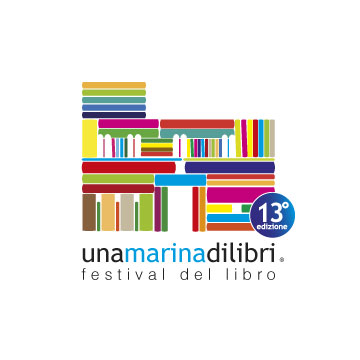 PROGRAMMA “UNA MARINA DI LIBRI”PARCO VILLA FILIPPINA 09/12 GIUGNO 2022GIOVEDÌ 09 GIUGNO Ore 16:30 |Teatro CoopInaugurazione Una marina di libri 2022 – tredicesima edizione Ore 17:30 |Teatro CoopSpettacolo di inaugurazione programma editoria per l’infanzia Di qui non si passa Liberamente tratto dall’albo illustrato “Di qui non si passa” di B. P. Carvalho e I. Minhos Martins Topipittori editoreIdea e regia di Gisella Vitrano, con Dario Muratore, Marcella Vaccarino e Federica Aloisioa cura di Libreria Dudi“Di qui non si passa” lo dice una voce, lo dice un uomo, lo dice un generale. È un ordine.Un generale, uno spazio vuoto come la pagina bianca di un libro tutta da scrivere.Ore 17:30 |Palco Tenute Orestiadi Presentazione del libro Collagedi Salvatore Cangelosi Istituto Poligrafico Europeo|Casa EditriceIntervengono: Matteo Di Gesù e Salvatore FerlitaSarà presente l’autore Con Salvatore Cangelosi la libreria si fa conversazione. Ed è proprio così che ha costruito questo testo, dialogando di letteratura, storia, teatro e impegno civile con scrittori, studiosi, giornalisti e intellettuali fra i più rappresentativi della Palermo di oggi.Ore 17:30 |Casa Birra Messina (LIS)Presentazione del libroVolevo essere pernambuco di Alessio Calaciura Navarra EditoreIntervengono: Brunella Lottero e Giuseppe MarsalaLetture di Gigi BorrusoSarà presente l’autoreUna raccolta di piccoli, a volte piccolissimi, scritti: momenti visionari; sogni e deliri buoni; personaggi esistiti e non, di luoghi recenti e perduti. Minuscoli amarcord di viscere e di ombre. Di terra e di mare. Poche righe caotiche in cadenza fotografica.Ore 18:00 |Area Moak Presentazione del libro Isole CarcereEdizioni Gruppo Abeledi Valerio CalzolaioIntervengono: Clara Pangaro e Pino ApprendiModera: Giovanni Di Marco a cura di Edizioni Gruppo Abele e Una marina di libri Sarà presente l'autore La storia, la funzione sociale e le peculiari caratteristiche della detenzione penitenziaria sulle isole. Quale significato ha assunto nei secoli, e ha tuttora, la reclusione su territori lontani dalla terraferma? Quali vicende storiche e quale immaginario (letterario, cinematografico, culturale) si legano a questa condizione? Di questo e molto altro racconta Valerio Calzolaio nel suo saggio, attraversando mari e bacini oceanici di tutti i continenti.Ore 18:00 |Spazio Ponente Leonora Carrington, la sposa del vento Presentazione del libro Leonora Carrington. Un viaggio nel Novecento. Dal sogno surrealista alla magia del Messicodi Giulia Ingarao Mimesis Intervengono: Valeria Cammarata ed Eva di StefanoSarà presente l’autrice Un ritratto di Leonora Carrington attraverso le sue opere e la sua vicenda biografica. Giulia Ingarao, che frequentò Carrington nei suoi ultimi anni di vita, ripercorre le tappe fondamentali del percorso dell'artista, collocandolo nella più ampia cornice del Novecento.Ore 18:00 |Spazio Libeccio Presentazione del libro Il ragazzo che rubava le paroledi Antonio Del GiudiceCastelvecchi Editore Intervengono: Beatrice Agnello e Francesco TerracinaSarà presente l’autore a cura di Una marina di libri Un romanzo di formazione che racconta le vicende di Andrea, nato nel dopoguerra in un Sud Italia povero e pieno di contraddizioni. Sullo sfondo, le vicende politiche di un’Italia che ancora si divide tra nostalgici del regime e antifascisti convinti. Il percorso di una vita ancora in bilico tra consapevolezza delle necessità reali e incoscienza dei sentimenti.Ore 18:00 |Spazio Dudi-Scirocco Presentazione del libro Vento di Libertàdi Lelio BonaccorsoTunuè Interviene: Marco RizzoSarà presente l’autore in collaborazione con la Cattedra di Letteratura e illustrazione per l’infanzia del Dipartimento di Comunicazione e Didattica dell’Arte dell’Accademia di Palermo e la libreria Dudi. Nel 1282 il malcontento popolare esplode nella rivoluzione del Vespro. Due donne – la stessa Dina e la sua amica Clarenza – sfideranno la morte, lottando in nome di colei che infonde coraggio nei propri figli: la grande Sicilia.Ore 18:30 |Palco Tenute Orestiadi Versi DiversiPoeti a confrontoIntervengono: Guido Cellie  Davide RondoniModera: Noemi De Lisia cura di Una marina di libriPrimo incontro della nuova sezione “Versi diversi”, con Guido Celli (1979) poeta, performer, videomaker e musicista. Gira l'Italia da anni con la sua "Performance per voce sola", e insieme a Vito Maria Laforgia con i poemi/concerto per viola da gamba e voce "Madre Materno" e "C'è un cielo che vola in cielo, Celeste", e Davide Rondoni (1964), poeta e scrittore, che ha pubblicato diversi volumi di poesia con i quali ha vinto alcuni tra i maggiori premi. Tradotto in vari paesi del mondo in volume e rivista.Ore 18:30 |Casa Birra Messina Presentazione del libro Col sole In Fronte di Gilles Del PappasNew Digital Frontiers/UnipapressInterviene: Antonino Velez Sarà presente l’autore A partire dal secondo dopoguerra la fenomenologia della traduzione si affronta con studi e metodi nuovi rispetto al passato inaugurando un nuovo periodo definito “fase scientifica”.Ore 18:30 |Spazio Mezzogiorno DialogoPalermo. Interrogazione di una scalaa cura di Una marina di libri Silvio Perrella torna nella sua città natale e va alla ricerca di dettagli rivelatori. Entra per caso in un portone e s'imbatte in una scala a serpentina che colpisce non solo per la sua eleganza ma soprattutto per la sua natura di emblema.Comincia da qui un racconto intessuto di ricordi poesie incontri ponti strade a saliscendi, che entra ed esce dall'ultimo libro di Perrella: Petraio  (La Nave di Teseo).Intervengono: Silvio Perrella e Mario ValentiniOre 19:00 | Teatro CoopPoesie in forma di rosa di PPPOre 19:00 | Teatro CoopDialogoRitorno a Palermo. Il racconto delle periferieIntervengono: Domenico Iannacone e Gaetano SavatteriCon Bruna de Lo Stato dell’Arte e Christian "Picciotto" PaternitiDomenico Iannacone torna a Palermo, città dove ha portato avanti il suo lavoro a più riprese, prima con “Ti voglio amare” (2016) e poi con “Che ci faccio qui” (2022), sempre attraverso la lente dell’inchiesta morale, a stretto contatto con l’umanità.Ore 19:00 |Area Moak DialogoI giardini invisibilicon Mario Faro, CEO di Piante Faro e Radicepura, e Antonio Perazzi, paesaggista e direttore artistico del Radicepura Garden FestivalInterviene: Nicola Bravoa cura di Radicepura A partire dall'ultimo libro di Perazzi appena pubblicato per Utet,  si propone un confronto sull'elemento botanico, onnipresente nelle vite di tutti, sebbene spesso spettatori inconsapevoli del perfetto equilibrio che si instaura tra gli elementi vegetali e antropici. Il Radicepura Garden Festival diventa allora un felice emblema di questo modo di sentire il giardino, anche attraverso la tutela e salvaguardia del paesaggio mediterraneo.Ore 19:00 |Spazio Ponente L'arte invisibile degli Storyboard Presentazione del libro Framing Films. Cinematografia, storyboard e visual storytellingdi Giuseppe Cristiano Caracò Editore Interviene: Salvo LeoSarà presente l’autore Prima di diventare immagine in video, qualunque esso sia, una storia va disegnata. È solo  così che registi, produttori e creativi possono rendersi conto di cosa dovranno realizzare. Lo storyboard artist, come ci racconta Giuseppe Cristiano, è un lavoro di traduzione, intermediazione e pre-visualizzazione. Ore 19:00 |Spazio Libeccio Evento di narrazioneDiario di un narratore nei giorni del lockdownAlberto Nicolino racconta il suo:Fiabe al telefono. Diario di un narratore nei giorni del lockdown Scatole parlantiIl teatro non è solo quello spazio fisico che, come altri, ci è stato negato nei giorni della pandemia, ma è prima di tutto relazione. Questo libro mette in relazione storie passate e presenti, persone e personaggi, luoghi veri e immaginari. Un viaggio avventuroso, ricco di incontri, di sollecitazioni emozionali, di salti temporali.Ore 19:30 |Palco Tenute Orestiadi Presentazione del libro La solitudine del pregiudiziodi Giuseppe BottaTorri del vento  Intervengono: Mario Azzolini e Aldo FiciSarà presente l’autore L’avvocato Vinci assume la difesa del “Professore”, cittadino stimato eppure accusato di stupro ai danni di una donna straniera, Angel Anescu. Il reato è tra i più “odiosi”, il momento storico è quello del “Me too”, sarà difficile per Vinci decostruire il topos della donna violata da un uomo apparentemente senza macchia.Ore 19:30 |Casa Birra MessinaPresentazione del libro Vizio di firma. Plagio e dintornidi Sandro VolpePequodIntervengono: Éric Biagi e Giorgio VastaSarà presente l’autorea cura de l’Institut français Italia e Una marina di libriStorie di plagio e dintorni dove il denominatore comune è il vizio di firma: c'è sempre qualcuno che mette il suo nome sull'opera di un altro. Quelli raccolti in questo libro  sono plagi raccontati, chiusi prudentemente dentro la finzione narrativa, non quelli che ci consegna la cronaca o che la storia ha scoperchiato nel tempo. Equivoco che va disinnescato in anticipo: il plagio reale, nella sua casistica e nella sua millenaria antologia, è un argomento ben diverso.Ore 19:30 |Spazio Mezzogiorno Presentazione del libroPotere assolutodi Sergio RizzoSolferinoSarà presente l’autorea cura di Una marina di libriDa tempo immemore rappresentano la scheggia più autoreferenziale e intoccabile della magistratura: sono i consiglieri di Stato. Ovvero, il nocciolo duro del potere in Italia. In questa inchiesta inedita Sergio Rizzo svela storie, protagonisti, conflitti d’interesse e retroscena inediti della casta più nascosta e potente del Paese.Ore 20:30 |Teatro Coop (LIS)Presentazione del libroLo sputodi Marzia Sabella SellerioIntervengono: Gaetano Savatteri ed Elvira TerranovaSarà presente l’autriceIl coraggio di una donna disperata, Serafina Battaglia, la prima a testimoniare contro la mafia, in pagine pervase da una ironia sottile seppure amara, dove si susseguono delitti, funerali, lutti, vendette e sangue, ma senza nessuna enfasi o retorica, come un reportage in bianco e nero.Ore 20:00 |Area Moak Presentazione del libro Autodafédi Renato SalvaggioClaudiana editriceInterviene: Bruno Gabrielli, pastore della Chiesa valdese di Palermo.Sarà presente l’AutoreNella Palermo del 1560 in cui viene arso sul rogo il predicatore valdese Giacomo Bonelli, il giovane merciaio Giovanni, colpito dall’atteggiamento dell’“eretico” e, in seguito, dalle idee protestanti, conosce e s'innamora della ricamatrice Caterina. a seguire lo spettacoloMesser Pascale e il grande inquisitoreregia di Angelo Sicilia, realizzazione Marionettistica Popolare SicilianaEvento a cura di Centro Evangelico di Cultura Giacomo BonelliOre 20:00 |Spazio Ponente Genealogie femministe: leggere Hastings oggi Presentazione del libro Woman's Worst Enemy: Woman di Beatrice Hastings Astarte Edizioni  Intervengono: Maria Castronovo, Gabriella Palermo e Carolina PaolicchiSarà presente l’autriceHastings affronta da diverse prospettive (sociali, sanitarie, affettive) il tema della maternità, sentita come obbligo imposto alle donne da mariti, famiglia e società, e rivendica il loro diritto a scegliere per se stesse. Scritto nel 1909, questo pamphlet provocò un acceso dibattito.Ore 20:30 |Palco Tenute Orestiadi 89books/Le finestre sul mondoPresentazione del libro Quaderno Palermo – Neglected Palermo Chronicle / L'archivio di Paolo Caravello, Mauro D'Agati, Callum Royle 89 books Intervengono: Mario Dell'Oglio, Kathryna Filyuk, Eva Frapiccini ed Eleonora Lombardo Saranno presenti gli autori Questa serie di “files” non è un lavoro di denuncia ma una documentazione fotografica semplice e diretta di quello che noi normali cittadini vediamo tutti i giorni andando in giro in città, tra lungomare, ospedali, giardini, centro storico, periferie.  Scatti con un telefonino di un fotografo/cittadino indignato. Ore 20:30 |Casa Birra Messina Presentazione del libro La ragazza di neveSalanidi Javier CastilloInterviene: Tiziana MartoranaSarà presente l’autorea cura di Una marina di libri1998, New York, parata del Giorno del Ringraziamento: Kiera Templeton, tre anni, sparisce. Succede tutto in un attimo: il padre perde la presa calda e leggera della mano di sua figlia e improvvisamente non la vede più. Da anni Miren Triggs, giornalista,  conduce la sua personale indagine sulle tracce della bambina.Ore 20:30 |Spazio MezzogiornoPresentazione del libroI liberi muratori. Storia mondiale della Massoneriadi John Dickie LaterzaIntervengono: Nino Blando e Antonio Pagliaroa cura di DEMS Unipa e Una marina di libriIntorno alla Massoneria aleggia da sempre un'aura di mistero. Chi sono i massoni? Membri di una confraternita dedita alla filantropia e all'etica o una società segreta complice dei peggiori misfatti? I massoni hanno veramente architettato la Rivoluzione francese, quella russa e le trame oscure della nostra storia repubblicana?Ore 21:30 |Area Moak Presentazione del libro Oscuro o lieto di Francesco Scrima Mohicani Interviene: Marilena La Rosa e  Vincenzo SaccoSarà presente l’autore Il romanzo è ambientato a Palermo, con un destino che non si saprà se oscuro o lieto. Alla festa dei propri 40 anni, Vito Giacalone, scrittore in crisi, è irretito da una viola, color rosso carminio, tatuata sul braccio d’una giovane: sente, dentro di sé, qualcosa che è più d’una semplice attrazione.Ore 22:00 |Teatro CoopConcertoAlearno Trioa cura di The Brass GroupLa scaletta di brani reinterpreta una selezione tratta dagli archivi storici musicali della Fondazione The Brass Group. Premessa ad ogni brano, una ricollocazione storica di autori e luoghi. Unico brano "antistorico" è un omaggio a Lorenzo La Marca, personaggio letterario creato da Santo Piazzese.Luca De Lorenzo: contrabbassoGiulio Scavuzzo: batteriaAlessandra Arno: guitarGuest Vito Giordano: trumpetVENERDÌ 10 GIUGNOOre 10:00 - 13:00Scuole in visitaOre 10:00 |Spazio Ponente Presentazione della Collana The Illustratorsa cura di Francesca MignemiLupo Guido edizioni con la partecipazione dell’editrice Virginia PortioliEvento organizzato in collaborazione con la Cattedra di Letteratura e illustrazione per l’infanzia del Dipartimento di Comunicazione e Didattica dell’Arte dell’Accademia di Palermo e la libreria Dudi. Ore 16:00-18:00 |Spazio Dudi-SciroccoPostazione Gioco Monopoly a cura del Circolo Arci Le GiuggioleOre 16:00 |Spazio Libeccio Incontro con gli autoriGli autori Pav raccontanoIntervengono: Aurora Di Giuseppe e Vincenzo Mazzaa cura di Pav EdizioniIncontro con gli autori di  PAV edizioni, autori palermitani e dintorni. Parleranno dei loro libri e delle proprie storie: Adelaide Pellitteri con La figlia Italiana; Noemi Caramia con il filo invisibile; Michele Mogavero con l'indimenticabile Incontro; Annalisa Baeli con NAP non avere paura; Rosalia Sconzo con Balarm Mandala – Memorie mandaliche di una cittadina metropolitana nella Palermo di inizio millennio.Ore 16:00 |Spazio Dudi-SciroccoPresentazione del libro La buona Teresadi Bibbi La Cavera, illustrato da Susanna De SimoneEdizioni LussograficaA seguire laboratorio pratico creativo per bambini dai 3 anni Riuscirà Teresa, amata soltanto di bontà, gentilezza ed altruismo, a ritrovare la sua capretta scomparsa?Ore 16:30 |Palco Tenute OrestiadiPresentazione del libro Falcone e Borsellino non sono un aeroporto di Carlo Carzan e Sonia ScalcoSaranno presenti gli autoria cura della libreria Dudi in collaborazione con Associazione Così per Gioco Le parole di Falcone e Borsellino s'intrecciano con i ricordi di chi ha vissuto in prima persona, da adolescente, gli anni ottanta e novanta a Palermo. Le idee si trasformano in azioni e attività partecipative, secondo lo stile dei due autori, che ludomastri di professione, propongono esercizi di stile, giochi di ruolo, narrazioni, attività allenamente e innumerevoli modi per imparare a guardarsi intorno.Ore 17:00 |Teatro Coop (LIS)Presentazione dell’agendaILLEGALIntervengono: Andrea Delmonte, Piergiorgio Di Cara, Tiziano Di Cara, Marco LilloPaper firsta cura di Una marina di libriIllegal è la prima agenda scolastica tascabile e interattiva dedicata al tema della legalità e della lotta contro la mafia. A trent’anni dalle stragi di Capaci e via D’Amelio, questa agenda speciale intende parlare ai ragazzi raccontando loro la storia dei grandi uomini che hanno combattuto contro la mafia sacrificando la propria vita per un’idea di giustizia.Ore 17:00 |Area Moak Presentazione del libroIl lupo e l’agnellodi Pietro Massimo BusettaRubbettinoIntervengono: Patrizia Di Dio e Antonio GiordanoSarà presente l’autorea cura di Una marina di libriL’Autore cerca di dare risposte chiare e documentate alle problematiche del Mezzogiorno, rivisitando in una prospettiva “eretica”, le posizioni dei principali attori della Questione Meridionale e le svariate soluzioni avanzate dall’Unità d’Italia ai giorni nostri.Ore 17:00 |Spazio Ponente Unipapress la casa editrice dell'Università di Palermo Presentazione delle Collana CultureSocietàa cura di Unipapress Intervengono: Michele Cometa e gli autori della CollanaPalermo university press è un brand editoriale online dell'Ateneo palermitano, nato dallo spin-off accademico New Digital Frontiers. Nasce con l'obiettivo di diffondere la cultura in modo innovativo, occupandosi della realizzazione di prodotti editoriali per la diffusione dei risultati della ricerca accademica e della didattica, sia in formato tradizionali sia digitali.Ore 17:00 |Spazio LibeccioPresentazione del libroRiunire, Proteggere, Rappresentare. La religione dei Santi in Sicilia di Antonino FrendaFondazione ButtittaInterviene: Tommaso India Sarà presente l’autoreNell’articolato avvicendarsi festivo di immagini sacre, sistemi di credenze, pellegrinaggi, corse e danze dei fercoli, cibi e/o oggetti votivi rivolti a Santi, Madonne e/o al SS. Crocifisso affiora in Sicilia una “religione dei Santi” quale ineludibile dimensione del sacro e della memoria.Ore 17:00 |Tenute Orestiadi Presentazione del libroL'editto della diasporaSette giorni per la libertàdi Vito Lo Scrudato e Roberta Lo ScrudatoNavarra EditoreSaranno presenti gli autori1492, nella cattolicissima Spagna i reali Isabella di Castiglia e Ferdinando II d’Aragona promulgano l’Editto di espulsione delle comunità ebraiche da tutti i territori del regno. A Camerata, piccolo paesino siciliano, dove cattolici e judei vivevano in pace e armonia da secoli, il dispotico Conte Antonio Abatellis fa rinchiudere l’intera comunità judea dentro le mura della loro stessa Sinagoga, la Moschitta, con l’intento della loro dipartita ‘definitiva’.Ore 17:00 |Spazio Dudi-SciroccoPresentazione del libro La leggenda della stella marinadi Giorgia Scaduto, illustrato da Gaia CairoTorri del Vento editorecon la partecipazione di Mediterranea Saving Humans e le musiche di Yannis CostansPer bambini dai 6 anni in suOre 17:30 |Casa Birra Messina Un tuffo nel Regno di Nettuno Presentazione del libro Ischia & Procida. Guida al Parco sommerso del Regno di Nettuno di Pasquale Vassallo, Gennaro Di Fraia, Pietro Sorvino Valtrend Intervengono: Enrico Caruso, Mario Marotta e Antonino Miccio Sarà presente Pasquale Vassallo La prima guida ai fondali del Parco Archeologico Sommerso di Ischia e Procida, un tuffo nella storia attraverso le artistiche foto subacquee di Pasquale Vassallo e percorsi graficizzati per un’esperienza immersiva unica.Ore 17:30 |Spazio MezzogiornoRacconti contromano Presentazione del libro La felicità contromano di Sofia Muscato Dario Flaccovio Editore Intervengono: Marina Turco, Chiara Muscato e Giuseppe Sangiorgi Sarà presente l’autriceVieni a scoprire pezzi di “filosofia divertente” in forma di racconti, di diario, confidenze e di lettere. Si passa dal registro comico a quello poetico, dall’italiano al siciliano, per arrivare all’ibrido “siculo-inglese” che rappresenta il fortunato trademark dell’autrice, seguitissima sui social.Ore 18:00 |Teatro CoopDialogoLe conseguenze devastanti dei conflitti \ La guerra è una malattiaIntervengono: Edmond Tarek Keirallah e il Team del Progetto di Palermo Modera: Ninfa Colasantoa cura di Medici Senza Frontiere e Una marina di libri MSF ha avuto modo di osservare l’evoluzione di molti conflitti in diverse parti del mondo. E di conseguenza, di rilevare le conseguenze sanitarie che questi hanno sulla popolazione e sulle popolazioni dei paesi limitrofi. Esperienze in Siria e in Ukraina, in contesti di guerra aperta, così come in Iraq e Yemen e missioni post-guerra come in Libano e Repubblica Democratica del Congo.Ore 18:00 |Area Moak Presentazione del libroLa città del ventodi Francesco PulejoNavarra EditoreIntervengono: Antonio Balsamo e Lia SavaModera: Ivana BaiuncoSarà presente l’autoreRomanzo d‘esordio del  procuratore catanese Francesco Puleio, “La città del vento” è un noir metropolitano dalle tinte fosche, il ritmo incalzante e la lingua esplosiva. Le indagini sull’omicidio dell’avvocato Riccobono, politico di professione e difensore dei mafiosi, accompagneranno il lettore in un viaggio attraverso l’immaginaria città siciliana di S., imponente coprotagonista del romanzo.Ore 18:00 |Spazio PonentePresentazione del libro Ernesto Basile. Atlante delle Opere palermitane (1878-1932) di Danilo Maniscalco 40due edizioni Intervengono: Cristina Costanzo, Eleonora Marrone e Paola NicitaSarà presente l’autore Una ricognizione degli animali straordinari che popolano o hanno popolato la Sicilia, in bilico tra folklore, letteratura e mitologia. Animali veri e mitici, che nel corso della storia si sono trasformati attraverso ibridazioni con altre specie. Ultimo volume della trilogia sul fantastico siciliano.Ore 18:00 |Spazio Libeccio Presentazione del libro Canti Nuovi degli Antichidi Roberto Garigliano AntipodesIntervengono: Giuditta Perriera e Rosario Versaggio Sarà presente l’autore “Canti Nuovi degli Antichi” è un Poema Narrativo, in cui personaggi della mitologia greca raccontano la propria storia esprimendo idee moderne in terzine dantesche. Achille, Ulisse, Elena, Agamennone, Clitemnestra tornano a parlarci, ognuno a modo suo, facendoci sentire ancora la propria attualità.Ore 18:00 |Spazio Dudi-SciroccoPresentazione del Libro Il giro d'Italia in 80 isoledi Andrea Alesci, illustrato da Elena MariconeEinaudi A seguire giochi e laboratori a cura dell’autorePer bambini dai 6 anni Dall’Elba a Murano e dal Giglio alla Sicilia, 80 filastrocche per 80 isole d’Italia, in un viaggio mirabolante su e giù per lo stivale, tra storie vere e fantastiche invenzioni.Ore 18:30 |Palco Tenute OrestiadiLe radici devono avere fiducia nei fiori. La cura della terra come pratica educativaIntervengono: Chicca Cosentino e Caterina Strafalaci di Radici, piccolo museo della natura, in dialogo con Giuseppe Barbera e Ilaria Tontardini di Hamelina cura della Libreria DudiOre 18:30 |Casa Birra MessinaPresentazione del libro Sicilia di Alfredo GalassoTorri del vento Interviene: Antonio Balsamo Sarà presente l’autore Dalla strage di Castelluzzo ai migranti di Lampedusa. Da una cronaca di uxoricidio degli anni Quaranta all'uccisione di padre Puglisi. Da un ufficiale tedesco gentiluomo all'assassinio dei giornalisti Mario Francese e Mino Pecorelli. Da Mani Pulite alle confessioni di Tommaso Buscetta. Ore 18:30 |Spazio MezzogiornoPresentazione del libroO tu o lui?di Giuseppe Di Piazza HarperCollinsInterviene: Marta OcchipintiSarà presente l’autore Rosario De Luca, detto Sari, è stato adottato da una famiglia lombarda ma il passato siciliano lo ha seguito: suo nonno era un boss della mafia e i nuovi padroni lo coinvolgono con il richiamo del sangue e con le minacce. L’Autore torna al noir, riprendendo il protagonista del suo Un uomo molto cattivo.Ore 19:00 |Teatro CoopPoesie in forma di rosa di PPPOre 19:00 |Teatro Coop (LIS)I segreti dei fratelli GravianoPresentazione dei libriStragisti. Da Giuseppe Graviano a Matteo Messina Denaro:uomini e donne delle bombe di mafiadi Lirio AbbateI fratelli Graviano. Stragi di mafia, segreti, complicitàdi Salvo Palazzolo LaterzaInterviene: Elvira TerranovaSaranno presenti gli autoria cura di Una marina di libriSono gli anni del sangue. Tra il 1992 e il 1993 Cosa nostra ingaggia una guerra contro lo Stato. I due fratelli Graviano, Giuseppe e Filippo, sono al centro di questa cornice: uomini di fiducia del boss Riina che mai si sono dissociati dall’organizzazione mafiosa. Attraverso due straordinari libri-inchiesta cercheremo di fare chiarezza su alcuni dei misteri ancora irrisolti di quella stagione.Ore 19:00 |Area Moak La scuola che rimane dentro. Diario di un incontro presentazione del libro L'amore sgrammaticato di Giancarlo MironePietro Vittorietti Interviene: Beatrice Agnello e Guido Valdini accompagnamento musicale di Valerio Mirone (contrabbassista) Sarà presente l’autore Questa è una storia vera perché il saliscendi narrativo ratifica accadimenti reali. Questa è una storia inventata perché quello che è stato non è più. La scuola che rimane dentro è quella che accompagna per la vita, quella in cui alunni e docenti hanno camminato insieme lungo percorsi indelebili.Ore 19:00 |Spazio PonenteLa Sicilia perduta tra musica e ricette Presentazione del libroLa Musica perduta. I racconti di Scilla e Cariddi. Storie e ricette per fermare il tempo di Antonio Mistretta, Giovanni Messina Giulio Perrone editore Intervengono: Beatrice Monroy e Antonio Sunseri Saranno presenti gli autoriCos'è, dunque, la fama imperitura: una benedizione o un guaio? Quando ti chiami Vincenzo Bellini devi mettere in conto che della tua vita si parlerà ancora dopo due secoli.Ore 19:00 |Spazio LibeccioPresentazione del libro Folklore e profitto. Tecniche di distruzione di una cultura di Luigi M. Lombardi Satriani Edizioni Museo Pasqualino Intervengono: Antonino Blando e Antonio Vesco Modera: Ignazio ButtittaApparso per la prima volta nel 1973, ripensa in modo critico e fine le dicotomie gramsciane di “popolare”, “subalterno” ed “egemone”, ma soprattutto, osserva il cortocircuito di queste categorie nello spazio mediatico nazionale del periodo.Ore 19:00 |Spazio Dudi-SciroccoPresentazione del libro Alla conquista del Castello! di Stefania CordoneGlifo EdizioniIntervengono: Laura Barreca e  Anna Maria Guzzio A seguire lettura ad alta voce e laboratorio a cura di Davide SchiròSarà presente l’autrice Per bambini dai 6 anniUn racconto illustrato per bambini ispirato all’asta del 1920 con la quale i cittadini di Castelbuono acquistarono il Castello, con una sorta di crowdfunding d’avanguardia, una volta che i Ventimiglia, fondatori del maniero e proprietari dal 1300, caddero in disgrazia.Ore 19:30 |Palco Tenute Orestiadi Presentazione del libro Dietro una grata. Le logge delle monache lungo il Cassaro di Palermo di Giovanni Fatta Caracol Interviene: Maria Antonietta SpadaroSarà presente l’autoreIl desiderio delle monache di clausura di affacciarsi sulle strade principali della città, determinò tra Sette e Ottocento una costosa competizione tra i diversi Ordini religiosi. Il risultato fu la realizzazione di eleganti balconate in grado di dare colore e vivacità all'intorno urbano.Ore 19:30 |Casa Birra MessinaPresentazione del libroJacudi Paolo PintacudaFaziInterviene: Giovanna CirinoSarà presente l’autorea cura di Una marina di libriPagina dopo pagina, in Jacu emergono gli scorci di una Sicilia arcaica e perduta. Una comunità appartata, quella dell’immaginaria Scurovalle, con una manciata di anime in cui si ritrovano tutte le sfumature dell’indole umana: la superstizione, l’invidia, il rancore, ma anche la generosità e la speranza.Ore 19:30 |Spazio MezzogiornoPresentazione del libroFimmine. Disamina teatrale dell'essere donna di Luana Rondinelli Dario Flaccovio editore Intervengono: Laura Giordani e Giovanna MangiùModera: Eugenia Nicolosi Sarà presente l’autrice Quattro testi teatrali interamente al femminile. Le protagoniste sono anime irrequiete e vittime mai arrese al dolore, ma che anzi da quello trovano la forza di rinascere. Donne, "fimmine" per l'appunto, che la vita la stravolgono pur di non soccombere, pur di essere se stesse fino in fondo.Ore 19:30 |Spazio Dudi-SciroccoLettura ad alta voce del libro Il momento perfettodi Susanna Isern, illustrato da Marco SomàGlifo edizioni a cura di Davide SchiròPer bambini dai 4 anniOre 20:00 |Teatro CoopIl giornalista che ha scritto la StoriaOmaggio a Giuseppe QuatriglioIntervengono: Costanza Quatriglio, Felice Cavallaro, Totò Rizzo, Gaetano Savatteri Firma storica e inviato del Giornale di Sicilia e di altre importanti testate di cui ricorre il centenario, scrittore con il piglio dello storico, fotografo curioso e appassionato,amico e collega di artisti e narratori, fin dal dopoguerra Giuseppe Quatriglio ha raccontato la Sicilia, allargando lo sguardo oltre la cronaca. Sua la scoperta nel 1964 dei graffiti dei condannati all’Inquisizione nelle pareti delle celle di Palazzo Steri sfuggiti a Pitrè, di cui diede notizia all’amico Leonardo Sciascia.Ore 20:00 |Casa MoakPresentazione del libro Malacarnedi Giosuè CalaciuraSellerioInterviene: Matteo Di GesùLetture di Umberto CantoneMalacarne è stato pubblicato la prima volta 25 anni fa, e rimane, ancora oggi, un romanzo fulminante. Con la lucidità di un esame radiografico attraversa storie riconoscibili, personaggi familiari, per rivelare il corpo tumefatto, malato delle nostre società. Nella postfazione l’Autore torna indietro con la memoria all'esperienza che è stata l'origine di questo libro e, forse, della sua scrittura.Ore 20:00 |Spazio LibeccioPresentazione del libro L’ascaro. La Sicilia ai siciliani  di Michele Di Pasquali Medinova Interviene: Roberto La RosaModera: Antonio Liotta Sarà presente l’autore Saggio storico/narrativo che esplora uno dei periodi storici più controversi della Sicilia: dal 1940 sino quasi il 2000. Qui si intrecciano Separatismo, Partiti, Mafia e opportunismo che trionfano spudoratamente garantendo fortune personali e di gruppo. Ore 20:30 |Spazio Dudi-SciroccoLetture sotto le stellea cura di Davide SchiròOre 20:30 |Casa Birra Messina Presentazione e spettacolo Quattro centesimi a riga. Morire di giornalismo di Lucio Luca Zolfo editore con Salvo Piparo Interviene: Attilio Bolzoni Sarà presente l’autore Uno spettacolo sullo stato del giornalismo in Italia, soprattutto al Sud. A partire dalla tragica storia di Alessandro Bozzo, il testo ricostruisce le condizioni in cui oggi lavorano tanti giovani cronisti. La precarietà, lo sfruttamento, le pressioni, le minacce della criminalità.Ore 20:30 |Spazio MezzogiornoEra solo un ragazzoPerformance per voce sola di Guido CelliNarrazione per voce sola tratta dal poema di Guido Celli, Era solo un ragazzo, (Sensibili alle foglie edizioni)a cura di Una marina di libriIn nido alla famiglia avviene la prima ferita che il poeta figlio deve ricucirsi dentro, nascendosi ancora, en abyme, dall'utero delle proprie risorse. Con "Era solo un ragazzo" la famiglia, istituzione sociale basata sulle più secolari e pervicaci astrazioni ideologiche, è ridotta alla pura essenza di rapporti di forza fondati istituzionalmente sulla violenza e sull’amore per la violenza.Ore 20:30 | Palco Tenute Orestiadi DialogoSe la memoria ha un futuroa cura di Tenute OrestiadiIntervengono: Rosario Di Maria, Enzo Fiammetta, Calogero Pumilia, Alfio Scuderi e alcuni degli artisti del FestivalLa Fondazione e le Tenute Orestiadi insieme per raccontare la quarantunesima edizione delle Orestiadi di Gibellina. Nel corso dell'incontro: Una storia sbagliata, omaggio a Pier Paolo Pasolini.Ore 21:00 |Area Moak Presentazione del libro La strage di Portella della Ginestra tra storia e memoria a cura di Tommaso Baris e Manoela Patti Istituto Poligrafico Europeo|Casa EditriceIntervengono: Dario Carnevale e Matteo Di FigliaSaranno presenti i curatori La strage di Portella è davvero la prima manifestazione della “strategia della tensione”? Ponendo questa domanda al centro della riflessione, il volume riporta la discussione nell’alveo dell’analisi storiografica e del contesto in cui matura l’attentato del 1° maggio 1947.Ore 21:00 |Spazio PonenteIl mestiere del fotoreporter: Valerio Bispuri e Francesco FaraciPresentazione del libri della collana Sguardi e visioniDentro una storia. Appunti sulla fotografiadi Valerio BispuriAnima nomade. Da Pasolini alla fotografia poveradi Francesco FaraciMimesis EdizioniInterviene: Francesca Adamo Saranno presenti gli autori Come si cerca e come si racconta una storia? I fotografi Valerio Bispuri e Francesco Faraci ci svelano i retroscena del mestiere di fotoreporter, dalle strade di Palermo a quelle di Buenos Aires, dall’isolamento nelle carceri sudamericane agli incontri nel Mediterraneo.Ore 21:30 |Teatro CoopLa città di domaniIncontro con i candidati a sindaco di PalermoCon Salvo La Rosa e Marco Romanoa cura di TGS e Una marina di libriDiretta televisiva su TGSL’ultimo incontro-confronto della campagna elettorale prima del voto, con gli impegni dei candidati per la città.Ore 21:30 |Palco Tenute Orestiadi Presentazione del libro La lunga notte di Emmadi Eugenia Nicolosi e Dario Accolla, illustrato da Arjuna FotiSplen edizioniIntervengono: Luigi Carollo e Daniela D’Anna Saranno presenti gli autori a cura della libreria DudiLa piccola Emma scopre di avere paura del buio quando, per la prima volta, va a dormire senza la mamma e le sue storie della buonanotte. Curiosa, ma con grande coraggio, Emma va alla ricerca dei cattivi delle fiabe per conoscere la loro versione dei fatti.SABATO 11 GIUGNOOre 06:00 |Spettacolo itinerante all’interno della VillaL'alba dei 30 annia cura di Una marina di libri con Teatro Stabile Biondo e Conservatorio di Musica Alessandro Scarlatti[apertura dei cancelli ore 05:45]Tre diversi momenti di lettura su brani di Pasolini, Sciascia e di brani tratti da “Romanzo civile” di Giuliana Saladino letti dagli allievi della "Scuola di Recitazione e professioni della scena" del Teatro Biondo di Palermo, Giuseppe Bongiorno, Dario Coco, Ginevra Di Marco, Giorgia Indelicato,Chiara Peritore e Marcello Rimi, accompagnati dal sassofono di Salvatore Gorgone allievo del Conservatorio Scarlatti di Palermo.Ore 10:00-13:00 |Spazio Dudi-SciroccoPostazione Gioco Monopolya cura del Circolo Arci Le GiuggioleOre 10:00 |Spazio Dudi-SciroccoMusicami, laboratorio musicale con il Metodo Gordona cura di Gabriella Sampognaro Audition InstitutePer bambini da 0 a 36 mesiOre 10:30 |Casa Birra MessinaDegustalettura L'essenza della Sicilia in un tè di Gian Mauro CostaNarrafood Edizioni Interviene: Adriano GianniniSarà presente l'autore È possibile cogliere l'anima della Sicilia e restituirla in un breve racconto? È quello che abbiamo chiesto allo scrittore Gian Mauro Costa. 5 minuti di lettura che coincidono con l'infusione del blend biologico "Sicilia". Si chiama "Degustalettura" perchè dopo averla letta la si può gustare.Ore 11:00 |Spazio Ponente SUMMER SCHOOLFormazione trasversale: La valigia dell’editore, il viaggio del traduttoreCon Elisa BaglioniRicezione e spazi della poesia russa nel mercatoeditorialeCoordina: Duccio ColomboTavola rotonda con gli editoriL’orma, Marco Federici SolariGlifo, Sarah Di BenedettoMesogea, Caterina PasturaCoordinano: Daniela Tononi ed Eva Valvoa cura di Dipartimento di Scienze Umanistiche – Università degli Studi di PalermoOre 11:00 |Spazio LibeccioPresentazione del libroAlef bet. L'alfabeto ebraico e i suoi simbolidi Francesco BonannoOfficina di studi medievaliSarà presente l’autoreIl laboratorio di calligrafia ebraica è un percorso alla scoperta del mondo ebraico attraverso il fascino dei segni dell'alfabeto e del loro valore simbolico. Ore 11:00 |Spazio Dudi-SciroccoLa zuppaccia di Cornabicornaletture ad alta voce e laboratorio pratico creativoispirato agli albi di uno dei personaggi più famosi di Babalibria cura di Stella Lo SardoPer bambini dai 4 anniOre 11:00 |Spazio Dudi-SciroccoLet's read it!Lettura gioco in inglese di classici per bambini a cura di International House Language Center. Per bambini dai 5 anniOre 12:00 |Casa Birra Messina Presentazione del libro L'uomo che sussurrava ai lettori di Romano Montroni Longanesi Intervengono: Mario Azzolini e Marta OcchipintiSarà presente l'autorea cura di Una marina di libriCinquant'anni con i libri, sui libri, nei libri. Cinquant'anni per i libri. In queste pagine Romano Montroni tira le somme della sua esperienza come presidente del Centro per il libro e la lettura. Una testimonianza che ha il fascino di una storia vera e il profumo dei libri nuovi, un'entusiasmante dichiarazione d'amore e di fiducia nella straordinaria potenzialità dei libri e nella infinita felicità dei loro fortunati lettori.Ore 12:00 |Spazio Dudi-SciroccoPresentazione del libro Un tuffo nello stagnodi Roberta Bianchi e Lucia ScuderiEditoriale ScienzaLettura ad alta voce e laboratorio creativo a cura di Lucia ScuderiPer bambini dai 2 anniIn che modo parlare di natura ai bambini? Come renderli consapevoli del mondo che ci circonda? Roberta Bianchi e Lucia Scuderi hanno unito competenze e passioni per raggiungere, in maniera simpatica e stimolante, anche i bambini più piccoli, convinte che per prendersi cura del nostro pianeta sia necessario conoscerlo, anche a partire da un semplice “Grande Prato”.Ore 12:30 |Area MoakGraphic Novel: come il fumetto incontra il romanzoa cura di Emilio Varrà dell’Associazione HamelinEvento organizzato in collaborazione con la Cattedra di Letteratura e illustrazione per l’infanzia del Dipartimento di Comunicazione e Didattica dell’Arte dell’Accademia di Palermoa cura di Libreria DudiOre 12:30 |Spazio LibeccioPresentazione Borghi da viverea cura di Touring Club Italiano Intervengono: Salvatore Villa, Umberto Donato, Mirella Bonanno, Benedetto Villa.In una stagione di rinnovato entusiasmo per il viaggio lento arriva “Borghi da Vivere”, la nuova e attesa edizione per una guida al viaggio consapevole, un racconto che ricuce luoghi eccellenti in una trama fitta e in evoluzione.Ore 15:00 |Spazio Dudi-SciroccoThe jar of happinessLettura gioco e laboratorio per bambini a cura di International House Language CenterPer bambini dagli 8 anni Ore 16:00 | Spazio LibeccioLa mafia e le stragi del 1992: come tutto ha inizio Presentazione del libro Matteo va alla guerra di Giacomo Di Girolamo ZolfoInterviene: Francesco D'AyalaLetture di Ignazio MarcheseÈ tutto vero, ed è tutto rimasto finora nell’ombra. 1992: la mafia attacca il cuore dello Stato. 2022: trent’anni dopo, una ricostruzione inedita su quelle terribili stragi. Perché quella che fu una vera guerra allo Stato è stata ideata con il contributo di una mafia segreta e intoccabile.Ore 16:00-18:00 |Spazio Dudi-SciroccoPostazione Gioco Monopolya cura del Circolo Arci Le GiuggioleOre 16:00 |Tenute Orestiadi Presentazione della rivista Hamelin numero 51 Libro – Gioco, infanzia scoperta e lettura a cura di Hamelin e Libreria Dudi con Francesca Romana Grasso e Chicca CosentinoIl numero 51 della rivista "Hamelin" è dedicato al libro-gioco, una categoria particolare di libro che unisce lettura ed esperienza fisica.Ore 16:00 |Casa Birra Messina Presentazione del libroUn dialogo alla fine del mondo – Limine, generatività e memoria nella poetica di Hilde Domin di Paola Del Zoppo Del Vecchio editore Interviene: Patrizia Sardisco Sarà presente l’autrice Un incontro per riscoprire la grande attualità della poetica di Domin. Per ricostruire l’importanza di una tradizione letteraria che riconosca l’inganno dei confini nazionali, il linguaggio poetico come ricomposizione di conflitti e la necessità di autenticità nell’impegno intellettualeOre 16:00 |Spazio Dudi-Scirocco Presentazione del libro G.S.T. La zecca dell’invidia di Annamaria Piccione e Angelo Orlando MeloniLunaria edizioniPer bambini dai 8 anniGeloso del gatto Mirtillo, il cane Polpetta riesce a liberarsene con uno stratagemma, per capire quasi subito che stava meglio… quando stava peggio! Decide allora di ritrovare l’amico-nemico e forma il Gruppo Speciale Trovamicio, sempre pronto ad affrontare nuove avventure, difendere gli animali e i loro diritti, aiutare gli amici umani e combattere le ingiustizieOre 16:00 |Spazio Dudi-Scirocco Tutto nero! I misteri di Paco e Meladi Silvia Messina e Martina BrancatoKalòs edizioniLettura ad alta voce e caccia al tesoro con l’autrice e con l’illustratrice Per bambini dai 5 anniLei è Mela, una ragazzina intraprendente ma prudente. Lui è Paco, suo fratello minore, un tipetto allegro e curioso. In questo racconto dovranno risolvere un caso molto “oscuro” e capire perché, tra sparizioni e meraviglie, un famoso luogo di Palermo è diventato tutto nero!Ore 17:00  |Area MoakPresentazione del libroTrema la nottedi Nadia TerranovaEinaudiIntervengono: Beatrice Monroy e Silvana Polizzi28 dicembre 1908: il piú devastante terremoto mai avvenuto in Europa rade al suolo Messina e Reggio Calabria. Nadia Terranova attinge alla storia dello Stretto, il luogo mitico della sua scrittura, per raccontarci di una ragazza e di un bambino cui una tragedia collettiva toglie tutto, eppure dona un'inattesa possibilità. Quella di costruire un'esistenza più autentica.Ore 17:00 |Spazio Ponente Tradurre la letteratura di lingua tedesca in Italia. Fra letteratura europea e ricerca editorialeIntervengono: Marina Pugliano e Marco Federici Solaria cura di AITI, ANITI e StradelabQuale è il ruolo della Germania nel panorama letterario contemporaneo? Perché ritradurre i classici e autori di lingua tedesca di oggi? L’importanza dei sostegni alla traduzione e il racconto di un progetto editoriale mosso dalla convinzione poetica e politica che tra le culture d’Europa viga una traducibilità quasi assoluta.In collaborazione con AITI, ANITI, Strade e il Goethe-Institut di PalermoOre 17:00 |Spazio LibeccioPresentazione del libroMarineide al cubodi Ioan ViborgNavarra EditoreInterviene: "Gee Cutaia" di Radio TimeSarà presente l'autore Dopo tre anni di assenza tornano in libreria le avventure dell'ispettore Marineo, protagonista della saga di gialli umoristici più caustica e irriverente d'Italia. Tre nuovi episodi - Agnus Dei, Enigma, Il raggio della morte e altri rebus della storia - prendono il via all'ombra della Rocca di Castropietro, tra colpi di scena e finali sorprendenti. Ore 17:00 |Spazio Dudi-Scirocco Io sono fogliadi Angelo Mozzillo e Marianna BalducciBacchilega editoreLettura ad alta voce e laboratorio pratico creativo con l’illustratrice Marianna BalducciPer bambini dai 4 anniOgni giorno siamo in molti modi diversi: siamo luce e ombra, solleone e acquazzone, felici e tristi. Siamo foglie che volteggiano e giocano, cadono e si rialzano. In questa girandola emotiva tutti abbiamo però bisogno di un ramo, di un posto, cioè, in cui essere accolti e amati. Ore 17:00 |Laboratorio Scirocco Le Porte magicheLaboratorio pratico creativo a cura di Arci Le Giuggiole per bambini dai 6 anniOre 17:30 |Teatro CoopPresentazione del libro Il mio amico Giovannidi Pietro Grasso e Alessio Pasquini FeltrinelliInterviene: Gaetano SavatteriSarà presente Pietro GrassoNel trentennale della strage di Capaci, Pietro Grasso racconta ai ragazzi Giovanni Falcone, la loro amicizia e le tante battaglie vissute accanto al giudice simbolo della lotta alla mafia. «Piero, tienilo tu. Ho deciso di smettere. Se dovessi ricominciare, me lo dovrai restituire.» Non ne ebbe il tempo.Ore 17:30 |Palco Tenute Orestiadi Presentazione del libro Ero solo una bambina di Maria Lucente e Tiziana Musmeci Saremo alberi EditoreSaranno presenti le autriciUna testimonianza che chiede ascolto su un tema difficile da trattare: la violenza sessuale sui bambini. Tre poesie di Maria Lucente illustrate da Tiziana Musmeci, parlano al cuore degli adulti e alla mente dei ragazzi.Ore 17:30 |Casa Birra MessinaPresentazione del libro Oh! Mio povero Re. Controstoria del Genio di Palermodi Alessandro Dell'Aira e Giovanni Purpura 40due edizioni Intervengono: Rosario Lentini e Amelia CrisantinoSaranno presenti gli autoriIl volume, riccamente illustrato, nel pieno rispetto per le fonti antiche, medievali, moderne e contemporanee, illustra cinque secoli e mezzo di Controstoria di Palermo felicissima, inedita per molti aspetti, che ruotano intorno al suo emblema enigmatico e ai motti che lo accompagnano.Ore 17:30|Spazio MezzogiornoPresentazione del libro L’uomo delle antennedi Fausto Boccati, illustrato da Amalia MoraSettenoveIntervengono: Luigi Carollo e Dario Accollaa cura della Libreria Dudi in collaborazione con Palermo PrideSarà presente l’autoreIn una serie di cambi di scena, che uniscono il racconto della realtà alla percezione di un mondo immaginario, l’albo racconta la primordiale scoperta dell’orientamento sessuale del protagonista attraverso il racconto del suo turbamento, dell’incertezza e di una dolce inquietudine. Ore 18:00|Area MoakRita Atria, per non dimenticarePresentazione del libro Io sono Ritadi Graziella Proto, Nadia Furnari e Giovanna CucèCoppola editore Interviene: Rosario Esposito La RossaModera: Onofrio DispensaSaranno presenti le autrici Trent’anni dopo, un libro-inchiesta ricostruisce la storia di Rita Atria, abbandonata dalle Istituzioni. Sola, con il coraggio dei suoi 17 anni, si mette contro la mafia partannese affidandosi al giudice Paolo Borsellino. Il 26 luglio 1992, una settimana dopo il massacro di via d’Amelio, Rita sarà indirettamente la settima vittima di quella stessa strage. Dagli archivi polverosi di tribunali e procure le autrici faranno emergere ciò che il lettore non ha mai saputo.Ore 18:00 |Spazio PonentePresentazione della rivistaArabpop. Rivista di arti e letterature arabe contemporanee. N. 2: Futurodi AA.VV. Tamu edizioni Intervengono: Pierluigi Bizzini e Barbara TeresiDa cupe distopie a futuri fantascientifici, Futuro, secondo numero di Arabpop, racconta come l’arte e la cultura arabe articolano la tensione tra realtà apocalittiche e desiderio per il futuro attraverso nuove narrazioni in grado di trascinare l’umanità oltre un presente soffocante e alienante.Ore 18:00  |Spazio LibeccioPresentazione del libro Primi libri per leggere il mondo. Pedagogia e letteratura per una comunità educantedi Francesca Romana GrassoEditrice BibliograficaIntervengono: Francesca Mignemi e Davide SchiròSarà presente l’autricea cura di Libreria DudiIl settore dell’editoria per la prima infanzia offre pubblicazioni allettanti, che a un occhio adulto appaiono valide e stimolanti. Ma rispondono concretamente ai bisogni di bambini e bambine tra 0 e 6 anni di età? Quali sono le facoltà cognitive e motorie disponibili in questa prima fase della vita? E in che modo una proposta editoriale può andare loro incontro?Ore 18:00 |Spazio Dudi-Scirocco Presentazione del libro I giochi di Allenamentedi Carlo Carzan e Sonia ScalcoEditoriale ScienzaSaranno presenti gli autoriPer bambini da 8 anniA metà strada tra un manuale e un laboratorio ludico, "AllenaMente" aiuta a migliorare la memoria e la concentrazione, ad attivare i processi logici e di apprendimento, a sviluppare l'immaginazione e la creatività.Ore 18:00 |Spazio Dudi-Scirocco Presentazione del libro C'era una volta un giocodi Elisa Vincenzi e Chiara BolomettiMimebù edizionigiochi e attività di movimento con le autriciPer bambini da 4 anniNella mitica soffitta della nonna, Chiara ha trovato un vecchio libro con le pagine ingiallite dal tempo e ha deciso di portarlo a scuola. Ci sono molti nomi strani come la campana, la cavallina, la corsa con i sacchi e il gioco dell’oca. Sono giochi senza tempo. Perché non provi anche tu? Tutto quello che ti serve sono i tuoi amici, un pizzico di curiosità e tanta voglia di sperimentare.Ore 18:30 | Teatro Coop (LIS)Presentazione del libroDe arte gymnastica. Da Maratona ad Atene con le ali ai piedidi Andrea MarcolongoLaterzaInterviene: Riccardo Arena e Gaetano SavatteriSarà presente l’autriceE se provassimo per una volta a "correre come correvano i Greci"? Amanti del running oppure no, una cosa è certa. Tutto è cambiato dall'epoca di Filippide a oggi – la tecnologia, la politica, la scienza,  il clima –, ma due cose sono rimaste invariate: i nostri muscoli e quei maledettissimi 41,8 km che separano Maratona dall'acropoli di Atene.Ore 18:30 |Palco Tenute Orestiadi Presentazione del libro Nessuno escluso di Sandra Rizza Ianieri edizioni Intervengono: Piero Melati e Domenica PerroneModera: Peppino Lo BiancoLetture di Consuelo LupoSarà presente l’autriceIl primo romanzo civile sulla borghesia mafiosa e sul crollo morale della classe dirigente di Palermo. Città senza anima che non viene mai chiamata col suo nome, perché specchio dell’intero Paese.Ore 18:30 |Casa Birra Messina  Presentazione del libro Utopia di Thomas Morecon illustrazioni di Guido Scarabottolo Tapirulan Interviene: Fabio ToninelliUna nuova edizione del testo "Utopia" di Thomas More, con una inedita traduzione a cura di Davide Astori, arricchita da 36 disegni originali di Guido Scarabottolo.Ore 18:30 |Spazio MezzogiornoPresentazione del libroLo spazio delle donnedi Daniela Brogi EinaudiIntervengono: Matteo Di Gesù e Costanza Quatriglio Sarà presente l’autricea cura di Una marina di libriPer tanto tempo le donne sono state abituate a sentirsi incapaci e senza talento. La memoria delle loro opere non ha contato. Per illuminare uno spazio così fuori campo non basta aggiungere nomi, né la soluzione è cancellare il passato. Piuttosto, servono altre parole e nuove inquadrature.Ore 19:00 |Area Moak Presentazione del libro Il castello della felicitàdi Alessia DenaroSalani EditoreIntervengono: Carola Susani e Nadia TerranovaA seguire dibattito sulla scrittura per ragazzi e ragazze con le autricia cura di Libreria DudiQuesto romanzo d'esordio di Alessia Denaro è un inno all'importanza di accogliere tutte le emozioni, belle o brutte che siano, e soprattutto al valore inestimabile della condivisione: la vera ricetta della felicità.Ore 19:00 |Spazio PonenteUn giorno tutto questo – dalla penna del maestro di stile, Andrea Lerario, le vicende in "giallo" del Maresciallo Turi Di DioPresentazione del libro Un giorno tutto questo di Andrea LerarioCasta editoreInterviene: Giuseppe CastagnoloSarà presente l’autoreL'estate si è appena conclusa con tre rapine e uno strano funerale. Due rebus per il maresciallo Turi Di Dio, distratto da questioni private dalle quali rifugge. Sullo sfondo c'è il mare, una canzone, quattro donne e un amore per ciascuna diverso.Ore 19:00 |Spazio LibeccioPresentazione del libro Le dannate del mare. Donne e frontiere nel Mediterraneo di Camille SchmollAstarte EdizioniIntervengono: Yodit Abraha, Clelia Bartoli e Paolo CuttittaSarà presente l’autriceLe dannate del mare è un libro femminista sulle migrazioni femminili attraverso il Mediterraneo, un’inchiesta sulle tracce delle sopravvissute, per declinare al femminile la storia delle migrazioni nel Mediterraneo.Ore 19:00 |Spazio Dudi-Scirocco  Presentazione del libro Shuma Tragliabissi di Dario MuratoreTorri del Vento editorePerformance di apertura a cura dell’autore Interviene: Alli TrainaPer bambini da 8 anniShuma Tragliabissi è una favola scura, raccontata con i colori del mare. La storia di un bambino che cade tra le stelle del cielo buio e le bolle dell'abisso profondo. Un'avventura tra i fondali del Mar Mediterraneo alla ricerca del proprio destino. Shuma Tragliabissi parla a tutti, grandi e piccini e attraversando antiche leggende, diventa storia del nostro tempo. Ore 19:30 |Teatro CoopPoesie in forma di rosa di PPPOre 19:30 | Teatro CoopPresentazione del libro La Fortunadi Valeria ParrellaFeltrinelliInterviene: Francesca FanueleSarà presente l’autricea cura di Una marina di libriLucio ha solo diciassette anni e ha seguito l'ammiraglia di Plinio il Vecchio nel giorno dell'eruzione del Vesuvio, ma non può sospettare che il monte che conosce da sempre sia un vulcano. Per quel prodigio mancano le parole, non esiste memoria né storia a rassicurare. Nascosta dalla coltre rovente c'è Pompei.Ore 19:30 |Palco Tenuta Orestiadi (LIS)Gli scrittori che ci mancanoOmaggio a Luciano BianciardiIntervengono: Luciana Bianciardi e Salvatore Ferlitaa cura di Una marina di libriLuciano Bianciardi (Grosseto, 14 dicembre 1922 – Milano, 14 novembre 1971) è stato uno scrittore, giornalista, traduttore. La sua opera narrativa è caratterizzata da punte di ribellione verso l'establishment culturale e da un'attenta analisi dei costumi sociali nell'Italia del boom economico, tanto che alla finzione narrativa si mescolano spesso brani saggistici che sfociano sovente nella sociologia.Ore 19:30 |Casa Birra MessinaVersi Diversi. Poeti a confrontoIntervengono: Maria Borio e Nino De VitaModera: Marcello BenfanteSecondo incontro della nuova sezione dedicata alla poesia, tra Maria Borio (1985), che cura la sezione poesia di «Nuovi Argomenti»e ha pubblicato la plaquette “L’altro limite”(pordenonelegge-LietoColle 2017) e una raccolta nella collana «Lyra giovani» di Franco Buffoni (Interlinea 2018), e Nino De VIta (1950), maestro siciliano di cui ricordiamo, tra le altre “Il cielo sull'altura. Viaggio nella poesia di Nino De Vita”, edita dal Circolo Culturale Menocchio nel 2013, The Poetry of Nino De Vita (con testo inglese a fronte) a cura di Gaetano Cipolla nel 2014.Ore 19:30 |Spazio MezzogiornoPresentazione del libro Le vite private di Henry James Corrimano EdizioniInterviene: Alfonso GeraciCon la postfazione di Fabrizio Coscia, il libro contiene tre racconti di Henry James , tra i più grandi autori americani di sempre, di cui due inediti in Italia. Segreto, manipolazione e identità sono tre fili che si intrecciano nei tre racconti per dar vita con un gioco di ombre alla visione che James ha delle vite private.Ore 20:00 |Area Moak La famosa invasione dei sardi in Sicilia Gli autori Arkadia a Palermo:Salvatore Massimo Fazio con Il tornello dei dileggi,Beatrice Monroy con Il posto della cenere,Piero Isgrò con La porta dipinta,Rosario Palazzolo con Con tutto il mio cuore rimastoFabio Casano con I tre anelli del diavolo,Valeria Ancione con Il resto di Sara,Ettore Zanca con L'oceano oltre la rete,Marinette Pendola con La riva lontana,Paolo Restuccia con Il colore del tuo sangue,Arkadia EditoreOre 20:00 |Spazio PonentePresentazione del libro Se tutti vanno via. Liborio Baldanza 58683 mecanicien. Un operaio siciliano da Sesto San Giovanni a Mauthausen di Giuseppe Vetri Arianna Edizioni Intervengono: Arianna Attinasi, Angelo Ficarra e Francesco FotiSarà presente l’autore“Se tutti vanno via non rimane più nessuno a portare avanti la battaglia contro il fascismo”. Con queste parole Liborio Baldanza decide di non fuggire dal balcone di casa a Sesto San Giovanni, la notte tra il 13 e il 14 marzo 1944, quando quattro fascisti bussarono alla porta di casa sua.Ore 20:30 |Teatro CoopEnzo Sellerio: lo sguardo del fotografo, l’occhio dell’editoreIntervengono: Gabriele Miccichè, Paola Nicita e Piero ViolanteModera: Mario AzzoliniLetture di Gigi Borrusoa cura di Sellerio A 10 anni dalla scomparsa, la casa editrice Sellerio celebra il suo fondatore Enzo Sellerio, fotografo, editore, inventore di copertine, con l’attesissima ristampa di una perla del suo catalogo, Inventario siciliano.Ore 20:30 |Palco Tenute Orestiadi Presentazione del libro L’azzardodi Igor Esposito e Peppino MazzottaRizzoliInterviene: Francesco D’AyalaSaranno presenti gli autoriLeandro è abilissimo con il pennello e ama copiare i grandi capolavori del passato. Nel contempo si lascia travolgere da un'altra ossessione, le scommesse calcistiche, e inizia a condividere il proprio vizio con un'allegra brigata di personaggi strampalati. Ma, con l'azzardo, il rischio è sempre dietro l'angolo e si può finire in acque pericolose. Ore 20:30 |Casa Birra MessinaPresentazione del libro La mia storia di Turiddu Bella Fondazione Ignazio Buttitta Intervengono: Sergio Bonanzinga, Leoluca Cascio e Maria Bella RaudinoL’autobiografia di Turiddu Bella, La mia storia, è pervenuta a noi attraverso due dattiloscritti, di identico formato e contenuto, provenienti dall’archivio privato della figlia Maria Bella Raudino.Ore 20:30 |Spazio MezzogiornoPresentazione del libroIl nome delle cose di Davide Greco EdityInterviene:  Elvira MartinoSarà presente l’autoreLa suggestione di queste pagine sta proprio nel racconto della vita, reale, che si cela dietro di esse, è che si fonde come in una danza leggera con la fantasia.Ore 20:30 |Spazio Dudi-Scirocco  “Tusitala” caldi brividi e racconti da terre lontane…Una carrellata di storie cupe e inquietanti Reading a cura di Alfonso CuccurulloPer bambini dai 5 anniOre 21:00 |Area MoakReading Homo Panormitanus vent'anni dopo: non ci potè nemmeno la pandemia a partire dal libro Homo Panormitanus A.C.- D.C. cronaca di un'estinzione impossibile di Daniele Billitteri Pietro Vittorietti Edizioni Interviene: Paride BenassaiSarà presente l’autoreNel 2002 uscì “Homo Panormitanus” e l’autore scrisse che quella era la cronaca di un'estinzione impossibile. Vent'anni e una pandemia dopo i palermitani non sono cambiati affatto il gusto del paradosso e l'ironia restano il loro antidoto alla mortalità. Decima edizione aggiornataOre 21:30 |Palco Tenute Orestiadi Presentazione del libro fotograficoLa Guerrawork in progress di Oleksandr Glyadelov 89 booksInterviene: la curatrice Kathryn Filyuk Queste foto sono state scattate da Oleksandr Glyadelov durante i primi due mesi dell'invasione russa in Ucraina. Continuando il lavoro già iniziato nel Donbas, dove aveva girato nel 2014-2020.Ore 21:30 |Casa Birra Messina Presentazione del libroLe donne dell'Acquasanta. Una storia palermitanadi Francesca MaccaniRizzoliInterviene: Elvira Terranovaa cura di Una marina di libriPalermo, 1897. Lavorano in coppia, in sincrono perfetto, Franca e Rosa: le dita sottili ed esperte arrotolano foglie di tabacco da mattina a sera. Amiche da sempre, le due ragazze sono cresciute insieme in un borgo di pescatori spalmato ai lembi della città, accanto alla Manifattura Tabacchi dell'Acquasanta.Ore 21:30 |Spazio MezzogiornoLa Comunità di Spazio Cultura L’editore Nicola Macaione dialogherà con gli scrittori presenti a Una marina di libri e presenterà le novità editorialiSpazio Cultura Edizioni incentiva soprattutto il Libero Pensiero, ovvero la libertà di poter esprimere coraggiosamente un proprio punto di vista, senza censure e senza limiti che mettono in risalto le contraddizioni della società odierna, raccontate attraverso forme diverse letterarie.Ore 22:00 |Teatro CoopIl tutto nel frammentoJuri Camisasca in concertocon Giovanni Celestre (pianoforte e tastiera), Alfredo Longo (chitarra), Giovanni Valastro (flauto e tastiera),Juri Camisasca (voce e harmonium indiano)Il concerto propone brani del repertorio di Camisasca e, nella prima parte, un omaggio a grandissimi artisti e cantautori tra i quali Franco Battiato, Lucio Dalla, Fabrizio De André, Leonard Cohen, George Harrison e John Lennon.DOMENICA 12 GIUGNOOre 10:00-13:00 |Spazio Dudi-SciroccoPostazione Gioco Monopolya cura del Circolo Arci Le Giuggiole Ore 10:00-13:00 |Caffè letterarioGiornata seminariale di formazione Imparare a leggere, leggere per impararenell’ambito  del programma di ricerca Letteratura per l'infanzia e territorio dell’Università Lumsa PalermoOre 10:00 | Spazio Dudi-Scirocco (LIS)Reading Rapsodia di assurdi figur Rassegna di racconti in viaggio verso risate e bocche spalancatea cura di Alfonso CuccurulloPer bambini dai 4 anniOre 10:30 |Spazio PonenteDegustalettura Un tè con Pier Paolo Pasolinidi Morena Rossi Narrafood Edizioni Interviene: Morena RossiSarà presente l'autriceCosa ci direbbe PPP se avessimo la fortuna di sederci accanto a lui ad aspettare i 5 minuti d'infusione del tè a lui ispirato? È questa la richiesta che abbiamo fatto all'autrice Morena Rossi. Il racconto poi prosegue col sapore, grazie all'assaggio del blend, per questo si chiama "Degustalettura".Ore 11:00 |Teatro CoopPoesie in forma di rosa di PPPOre 11:00 |Area Moak (LIS)Presentazione del libro Mafia: fare memoria per combatterladi Antonio BalsamoVita e pensieroIntervengono: Roberto Conti, Maurizio De Lucia, Salvatore De LucaModera: Elvira TerranovaSarà presente l’autorea cura di Una marina di libri e Vita e pensieroUtilizzando lo stile di un reportage in presa diretta, il libro del giudice Balsamo racconta l'origine e l'evoluzione della mafia, l'affermazione del suo potere, l'espansione al Nord, la rete di relazioni internazionali, componendo un quadro coerente  alla luce dei più recenti accertamenti giudiziari e di testimonianze inedite.Ore 11:00 |Casa Birra Messina Presentazione del libroTessere di Luce Letture siciliane dal Duecento a oggidi Antonella Chinnici, Alessandra Colonna Romano, Daniela MusumeciNavarra EditoreInterviene: Ottavio NavarraSaranno presenti le autrici“Tessere di Luce” propone un percorso molteplice, attraverso la letteratura siciliana in lingua e dialetto dal Medioevo ai nostri giorni, rintracciandovi il fertile intreccio di culture che l’hanno generata; l’opera sottolinea così la vocazione al dialogo e all’empatia con l’altro, quale autentica cifra di un’isola che si vuole al centro di un Mediterraneo di pace.Ore 11:00 |Spazio LibeccioPresentazione del libro Essere mille. Guida allo sbarco in Sicilia per aspiranti garibaldinidi Stefano Cascavilla Exòrma EdizioniInterviene: Fabrizio Piazza Sarà presente l’autoreImmagina di essere uno dei Mille e di poter rivivere l’esperienza umana e l’epica di un manipolo di folli appassionati che fecero l’Italia. Il libro contiene anche una guida pratica e il novello garibaldino troverà lungo la via un segnale visibile.Ore 11:00 |Spazio Dudi-SciroccoLettura ad alta voce e laboratorio pratico creativoC'è una macchia sul mio disegnodi Marianna BalducciSabir editorea cura dell’autrice e illustratrice Marianna BalducciPer bambini da 4 anniMax sogna di diventare un grande artista, ma qualcosa sembra minacciare i suoi piani... Una macchia, poi un buco, persino una cacca e un terribile alieno stanno per cambiare il destino del suo disegno! Una buffa storia che parte da un foglio di carta e, gag dopo gag, ci rivela che anche gli errori a volte possono trasformarsi nell'inizio di qualcosa di sorprendente.Ore 11:00 |Spazio Dudi-SciroccoPresentazione del libro Federico II – Il bambino di Siciliadi Gino Pantaleone, illustrazioni di Monica SaladinoEdizioni Ex LibrisIntervengono: Maria Teresa Cannistraro e Carlo Guidotti Per bambini da 6 anniIn questo libro illustrato gli autori presentano ai più piccoli l'immensa figura di Federico II, lo Stupor mundi. La sua leggendaria vita raccontata ai bimbi mediante un linguaggio semplice e diretto coadiuvato da splendide illustrazioni che rendono indelebili i volti e le vicende narrate.Ore 12:00 |Palco Tenute OrestiadiPresentazione del libro Libere e sovrane di Micol Cossali, Giulia Mirandola, Mara Rossi e Novella Volaniillustrato da Michela Nanut Settenove EditoreConversazione con l’illustratrice insieme a Gloria Calì (Cidi) e Francesca MIgnemia cura di Libreria Dudi in collaborazione con il Cidi PalermoUn libro dedicato alle ventuno donne «libere e sovrane» che per prime nella storia d'Italia intervennero nelle decisioni politiche sul futuro del paese. Ore 12:00 |Spazio Dudi-SciroccoLaboratorio intergenerazionale Movimento educativo kids edition – cartoline dal futuroIntervengono: il Garante per l’infanzia e l’adolescenza Lino d’Andrea e il pedagogista Alessio CastiglionePer bambini da 7 anniOre 12:30 | Casa Birra MessinaPresentazione del libroLa vita in ordine alfabeticodi Ugo CorniaLa nave di TeseoInterviene: Mario ValentiniSarà presente l’autorea cura di Una marina di libriUgo Cornia compone una sorprendente enciclopedia sentimentale di piccole e grandi storie da una provincia mitica, remota e vicinissima, tra eroi improvvisati e urgenze indifferibili. Un romanzo emiliano distillato in ordine alfabetico, uno sguardo ironico e spiazzante sul disordine della nostra vita.Ore 12:30 |Spazio LibeccioPresentazione del libroSecundum Avenroem. Pico della Mirandola, Elia del Medigo e la "seconda rivelazione" di Averroèdi Giovanni LicataOfficina di studi medievaliInterviene: Pasquale Terracciano Giovanni Pico della Mirandola fu l'indiscutibile pioniere e sponsor della traduzione di un vasto corpus di opere di Averroè. L’analisi minuziosa dei manoscritti “averroistici” ha dato avvio a un’indagine a tutto campo sulle fonti dell’averroismo rinascimentale di cui Elia del Medigo fu protagonista.Ore 16:00-18:00 |Spazio Dudi-SciroccoPostazione Gioco Monopolya cura del Circolo Arci Le GiuggioleOre 16:00  |Spazio Dudi-SciroccoPresentazione del libro L’albero di ciliegiedi Silvia Petrucci e Chiara BuccheriEdizioni Leima A seguire laboratorio pratico creativo a cura dell’illustratricePer bambini da 4 anni Nonna Ada aveva un giardino con tanti alberi da frutto. I bimbi doposcuola andavano agiocare lì. Il loro albero preferito era un grande ciliegio. Un giorno però, dopo la proposta diuna mamma i bimbi smisero di incontrarsi e giocare insieme. Ma Nonna Ada aveva lasoluzione a portata di mano...Ore 17:00-19:00 |Caffè letterarioGiornata seminariale di formazione Imparare a leggere, leggere per impararea cura dell’Università Lumsa PalermoOre 17:00 |Teatro CoopPresentazione del libroIl fatto è uno e il discorso è un altrodi Giuseppina Torregrossa MarsilioInterviene: Sara ScarafiaDopo il successo di Morte accidentale di un amministratore di condominio, la seconda indagine dell’ispettore Mario Fagioli. Eleonora chiama Livia per annunciarle la morte improvvisa della madre, dalla voce della sua amica del cuore Livia capisce che oltre il dolore c’è altro. La penna affilatissima di Torregrossa eccelle nell’assestare con leggerezza colpi durissimi ai vizi più diffusi della società.Ore 17:00 |Area MoakPresentazione del libro Etnografie ad arte. Agency, mimesis, creatività e pratica degli artworks a cura di Rosario Perricone Edizioni Museo Pasqualino Intervengono: Michele Cometa e Francesco Faeta Modera: Umberto De Paola Sarà presente il curatore Studiosi di diversi ambiti disciplinari riflettono su concetti, nozioni e oggetti che si pongono al crocevia tra le discipline dell’antropologia, storia dell’arte, semiotica, studi culturali,visual culture, delineando fenomeni di ibridazione delle pratiche artistiche ed etnografiche.Ore 17:00 |Spazio PonenteUova fatali tra satira e fantascienzaTranslation slam su Michail BulgakovIntervengono: Elisa Baglioni e Caterina GarzonioModerano Maria Concetta Spinosa, Barbara Teresi ed Eva Valvoa cura di AITI e StradelabTorna la “sfida di traduzione”, l’appuntamento ormai immancabile del festival che consente al pubblico di curiosare nell’officina del traduttore, posto davanti al non facile compito di “dire quasi la stessa cosa” in un’altra lingua. Le traduttrici proporranno ciascuna la propria versione di un brano di Uova fatali, romanzo di Michail Bulgakov del 1925. Il pubblico sarà invitato a partecipare attivamente alla discussione sulle scelte e strategie traduttive operate.Ore 17:00 |Spazio LibeccioPresentazione del libro Testimoni sepolti di Michele Rondelli Ianieri EdizioniInterviene: Mario IanieriSarà presente l’autoreTestimoni sepolti narra la più grande tragedia mineraria italiana, quella di Cozzo Disi, avvenuta a Casteltermini il 4 luglio del 1916, costata la vita a 89 operai.Ore 17:00 |Spazio Dudi-SciroccoLaboratori di Orticultura creativa Nati sotto un cavoloedizione speciale in occasione di Una Marina di Libria cura di Orto CapovoltoPer bambini dai 2 anniOre 17:00 |Spazio Dudi-SciroccoPresentazione del libro Il Pianeta dei Bipedidi Fernando CamilleriSabir editorePer bambini dai 10 anniSul pianeta Nebbiolo vivono strane creature, la cui unica causa di morte è la noia. Per evitare l’estinzione del proprio popolo il re dei nebbiolani è sempre all’opera per inventare nuovi programmi tv. Quando il sovrano decide di utilizzare gli umani come concorrenti per il suo nuovo reality show, Il pianeta dei Bipedi, sulla Terra si scatena il caos.Ore 17:30 |Palco Tenute OrestiadiGli scrittori che ci mancanoOmaggio a Giorgio ManganelliInterviene: Salvatore Silvano Nigroa cura di Una marina di libriGiorgio Antonio Manganelli (Milano, 15 novembre 1922 – Roma, 28 maggio 1990) è stato uno scrittore, traduttore, giornalista, critico letterario, curatore editoriale e docente italiano, nonché uno dei teorici più coerenti della neoavanguardia. Fece parte del Gruppo 63. Collaborò al "Corriere della sera" e ad altri quotidiani.Ore 17:30 |Casa Birra Messina Presentazione del libroCora nella spiraledi Vincent Message L'orma editoreInterviene: Daniela BrogiSarà presente l’autorea cura de l’Institut français Italia e di Una marina di libriQuando nel 2008 fallisce la Lehman Brothers, Wall Street crolla. L'onda d'urto è spaventosa e impatta anche l'altra sponda dell'oceano. Al rientro dal congedo di maternità, Cora Salme, impiegata parigina, si ritrova alle prese con nuovi capi e un ambiente competitivo e asfissiante. "Cora nella spirale" è un romanzo che parla la lingua del presente per comporre il ritratto indimenticabile di una donna dei nostri giorni.Ore 17:30 |Spazio MezzogiornoPresentazione del libroCostruzioni Fantastiche 21/22a cura di Giulia Crisci e Margherita Ortolanicon la collaborazione di Vito BartuccaIntervengono: Beatrice Agnello, Noaman Beji, Dario Muratore Tamu EdizioniSaranno presentə ə curatorəPiccolo Teatro Patafisico in coedizione con Ass. Cult. BLITZI testi deə autorə vincitorə della call Costruzioni Fantastiche 21/22: Abdoulaye Ba, Mohamed Amine Bour, Alexandra Samoila.Quale potere di rottura possono avere scritture divergenti? Costruzioni Fantastiche è uno spazio di ricerca sulle scritture invisibilizzate, escluse dalla visione dominante.Ore 18:00 |Area MoakPresentazione del libro Il Mago di Riga di Giorgio Fontana Sellerio Interviene: Giorgio VastaSarà presente l’autoreMichail «Misa» Tal' (1936-1992) fu il più giovane Campione del mondo della storia. In questo romanzo Giorgio Fontana racconta l'epica di un uomo straordinario che raggiunge la vetta profondendo in ogni mossa l'amore per il rischio, lontano da qualunque cinismo, e dimostrando a un mondo incredulo che talora le storie sono più forti della realtà.Ore 18:00 |Spazio LibeccioUn viaggio nell'isola fantasticapresentazione del libro  Animali straordinari di Siciliadi Rosario Battiato e Chiara Nottil Palindromo EdizioniInterviene: Lavinia SpalancaSaranno presenti gli autori Una ricognizione degli animali straordinari che popolano o hanno popolato la Sicilia, in bilico tra folklore, letteratura e mitologia. Animali veri e mitici, che nel corso della storia si sono trasformati attraverso ibridazioni con altre specie. Ultimo volume della trilogia sul fantastico siciliano.Ore 18:00 |Spazio Dudi-SciroccoPresentazione del libro Scarpe galleggiantidi Alessio CastiglioneNavarra editoreIntervengono: gli starter del Newbookclub community lab, Nazareno Inzerillo, Gaia Garofalo, Margherita Chinnici, Simone Napoli e Carola Messina.A seguire un mini laboratorio di scrittura per rispondere a una domanda speciale tratta dal libro.Per bambini dagli 8 anniImmagina di avere delle scarpe galleggianti, di poter attraversare gli oceani con una passeggiata, di poter raccogliere tutte le persone del mondo e giocare cavalcando le onde. Tu, a chi le regaleresti? Un racconto delicato che sprona a superare paure,  difficoltà  e senso di solitudine per tornare a viaggiare, anche solo con la fantasia.Ore 18:00 |Spazio Dudi-SciroccoLetture ad alta voce di albi illustrati inclusiviUn colore bellissimoa cura di Marzia Raimondo “Increlibrile”Per bambini da 3 anniOre 18:30 |Palco Tenute OrestiadiIncontroDonne in amoreChissà come chiameremo questa nostalgiaCon Nadia TerranovaRassegna di Sara Scarafia, sostenuta da PlanetaGiuliana Saladino (1925-1999),  giornalista e scrittrice di impegno politico e civile, viene ricordata da Nadia Terranova in occasione della ripubblicazione di “Romanzo civile” (Sellerio), in una nuova edizione accompagnata da uno scritto di Dacia Maraini.Ore 18:30 |Casa Birra Messina Rosalia e le altre. Le dodici protagoniste extra-ordinarie di Sante RagazzePresentazione del libro, reading e mostra Sante Ragazze. Dodici protagoniste extra-ordinarie di Ljubiza Mezzatesta Lunaria edizioni Interviene: Venera LetoDodici ritratti pop femminili della storia e della religiosità occidentale. Rosalia e le altre sono Sante, ma prima di tutto Donne. Esempi di una femminilità capace di ispirarci ancora oggi.Ore 18:30 |Spazio MezzogiornoPresentazione del libro Una giovane coppia di Angelo Vecchio Edizioni Leima Intervengono: Marina Finettino e Domenico SeminerioSarà presente l’autore "Una giovane coppia" non è una coppia giovane, almeno per età. Ma le incertezze, le ritrosie pudiche, le insicurezze per il fisico che sfiorisce, le esperienze dolorose e il timore nel mostrarsi alla gente, rendono l’avvio di una relazione tra due persone mature molto simile a una vera prima volta.Ore 19:00 |Teatro CoopPresentazione del libro Una piccola questione di cuoredi Alessandro RobecchiSellerioInterviene: Santo PiazzeseSarà presente l’autoreDue indagini che finiscono per incrociarsi, Carlo Monterossi, Oscar Falcone, la Cirrielli, Ghezzi e Carella, formano un unico gruppo, tra battibecchi, divergenze e diverse visioni del mondo. E insieme ci trascinano dentro la Milano Nera di Alessandro Robecchi. Un giallo d’alta scuola; un intreccio che è come un meccanismo perfetto, un ritmo che conquista subito il lettore.Ore 19:00 |Area Moak Un amore nella guerra di PalermoPresentazione dei libriFrancesca. Storia di un amore in tempo di guerradi Felice CavallaroSolferinoThe War. A Sicilian Storydi Tony GentilePostcart EdizioniIntervengono: Felice Cavallaro e Tony GentileModera: Piero MelatiUna donna, Francesca Morvillo, insieme all'uomo cui ha scelto di stare accanto fino all'ultimo, consapevole del pericolo: Giovanni Falcone. Le loro vite si intrecciano nella stagione più difficile del conflitto tra lo Stato e Cosa Nostra. Di fianco, il reportage di Tony Gentile, che racconta il quotidiano di una città e di un'isola piena di contraddizioni: vita di strada, politica, omicidi, fino alla testimonianza diretta e inconsapevole di una guerra non dichiarata.Ore 19:00 |Spazio Ponente100 anni di Margherita Hack ed altre storie per famiglie senza dogmi e giovani menti libere Presentazione del libro Storie senza dogmi di Adele OrioliNessun dogma Intervengono: Giuseppe Cutino e Daniela D'Anna Marcello Barrale Giorgio Maone Sarà presente l’autrice 12 giugno 2022: le 100 candeline dell'astrofisica e presidente onoraria dell'Uaar Margherita Hack, raccontata da un albo illustrato per giovani menti libere su 14 celebri "miscredenti". Un aiuto nell'impresa di crescere senza dottrine e stereotipi, di cui discuteremo con famiglie non convenzionali.Ore 19:00 |Spazio LibeccioPresentazione del libro Il pensiero anfibio di Andrea Quagliana Corrimano Interviene: Francesco RomeoSarà presente l’autoreCiò che le pagine di questo libro - intenso saggio filosofico di Andrea Quagliana - non tanto indicano quanto piuttosto inscenano sono la malìa e la maestria di aggrovigliare, disaggrovigliare e riaggrovigliare la nostra testa o il mondo (i due complementi oggetti qui espressi sono già un altro groviglio e non si sa quindi quale dei due).Ore 19:00 |Spazio Dudi-SciroccoPresentazione del libro Filastrocche d’amor cortesedi Croce CostanzaNavarra EditoreInterviene: Angela MineoLettura ad alta voce con l’autore e performance degli alunni dell’ICS Garzilli di PalermoPer bambini da 4 anniSimpatici insetti e piccoli animali sono i protagonisti di queste divertenti filastrocche in rima intrise di una forte morale, firmate dal maestro Croce Costanza. Un libro  illustrato che parla ai bambini dell’amore e delle sue molteplici forme: l’importanza del rispetto per se stessi, per gli altri e per il bene comune.Ore 19:30 |Casa Birra MessinaMarina RollsPresentazione del libroTi racconto una canzonea cura di Massimiliano Nuzzolo e Eleonora SerinoArcanaIntervengono: Matteo Di Gesù e Nicolò La RoccaSarà presente il curatore Massimiliano NuzzoloSenza scomodare Charles Baudelaire, di certo la musica come arte ha qualcosa in sé di più "diretto", più potente di tutte le altre. In questo libro, più di quaranta autori e autrici coinvolti dai curatori, raccontano con passione la loro canzone: un modo personale di raccontare le emozioni che va oltre la canzone stessa.Ore 19:30 |Spazio LevanteGINO CORTESE, Storia di un partigianoPresentazione dei libriStraordinarieLe lettere delle donne del PCI a Gino Cortesedi Enrico CorteseNavarra EditoreStoria di un partigiano.Gino Cortese, il Commissario Iliodi Enrico CorteseSalvatore Sciascia EditoreIntervengono: Sergio Infuso e Salvatore NicosiaSarà presente l’autoreL’evento è promosso in collaborazione con l’Istituto Gramsci SicilianoAttraverso i due libri scritti dal figlio Enrico, l'incontro tratteggerà un ritratto a tutto tondo dello storico partigiano siciliano Gino Cortese, tra i primi organizzatori della Resistenza nel parmense ed esponente del PCI siciliano sino al ’67.  Un focus importante sarà poi dedicato alle trentotto lettere inedite scritte tra l’agosto del ’48 e il luglio del ’49 da sei giovanissime donne del PCI allo stesso Cortese, in carcere per ragioni politiche.  Ore 20:00 |Teatro CoopPresentazione del libroGiuditta e il Monsùdi Costanza Di Quattro Baldini e CastoldiInterviene: Mario AzzoliniInterventi musicali di Mario IncudineSarà presente l’autriceC'è chi va in sposa a un parente e chi a Gesù Cristo, ma c'è pure chi l'amore, di quello che soffia sui cuori giovani, lo troverà lì dov'è sempre stato: a casa. Dopo Donnafugata, Costanza Di Quattro invita a sfogliare un nuovo album di famiglia, fatto di segreti inconfessabili, redenzioni agrodolci, e tanta, infinita dolcezza.Ore 20:00 | Area MoakPresentazione del libroIl principe del mondodi Antonio MondaMondadori Interviene: Ninfa ColasantoNew York, ottobre 1927 Sono i giorni in cui Sam Warner, il più autorevole dei Warner Bros, con l'introduzione del sonoro, sta cambiando per sempre la storia del cinema e della cultura del Novecento. Assistente del grande produttore cinematografico è il giovane Jake Singer, che dopo la morte improvvisa di Warner passerà al servizio di Joe Kennedy, il capostipite della più importante famiglia americana del XX secolo.Ore 20:00 |Spazio Ponente “Senza parole”: le graphic novel di Giuseppe CristianoSeagull EditionsInterviene: Salvo Leo Sarà presente l'autore Seguendo quella che è una linea editoriale con la quale la Seagull Editions intende distinguersi, realizzando graphic novel rigorosamente prive di dialoghi e in bianco e nero. Giuseppe Cristiano, storyboard artist, si è cimentato in una prova non facile di sperimentazione in vari stili, una vera e propria sorta di “fusion” tra gli storyboard, il fumetto e il cinema.Ore 20:30 |Palco Tenute OrestiadiBrasschrome di  Luigi Giuliana a cura di Domenico Cogliandro Edizioni della Fondazione The Brass GroupIntervengono: Domenico Cogliandro, Rosanna Minafò e Santo PiazzeseIl catalogo fotografico raccoglie una selezione di scatti inediti a colori del jazz a Palermo tra il 1976 e il 1990. Gli originali sono conservati presso la Brass Jazz Library, unica biblioteca italiana di jazz accreditata su OPAC/SBN.Ore 20:30 |Casa Birra MessinaPalermo 1992. Andrea Zummo ci racconta l'anno che cambiò tuttoPresentazione del libro Palermo 1992 di Andrea ZummoCoppola Editore Intervengono: Rosario Esposito La Rossa ed Eliana MessineoSarà presente l’autore Andrea Zummo racconta la notte della Repubblica all’alba di un mondo nuovo, alle generazioni che saranno. La passione per la verità e la ricerca della giustizia si incontrano nel primo tassello di una nuova collana di Coppola Editore, un viaggio nel tempo a mezzo posta. Pagine per chi non può ricordare cosa è successo a Capaci il 23 maggio 1992, un omaggio alla memoria di Giovanni Falcone, Francesca Morvillo, Rocco Dicillo, Vito Schifani e Antonio Montinaro.Ore 20:30 |Spazio Mezzogiorno Inventare la letteratura: dalla Commedia al Miracolo di Pentecoste di Sibylle LewitscharoffPresentazione del libro Il miracolo di Pentecostedi Sibylle LewitscharoffDel Vecchio editore Intervengono: Paola Del Zoppo e Dafne MunroSarà presente l'autrice Il libro è un viaggio fantastico, surreale e letterario attraverso la Divina Commedia. La scrittrice con grande ironia e sapienza presenta al lettore un mondo in cui la creazione poetica diventa fondativa della realtà.Ore 20:30 |Spazio Dudi-SciroccoLetture sotto le stelleletture ad alta voce con proiezione a cura di Stella Lo SardoOre 22:00 |Teatro CoopTouch the sound project concerto al piano di Davide SantacolombaUno dei più particolari pianisti italiani della sua generazione, Davide Santacolomba è un musicista con problemi uditivi che ha conquistato il pubblico nazionale e internazionale con il suo carisma e la sua sensibilità. In scaletta, nella prima parte: J. S. Bach - Concerto Italiano; L. V Beethoven - Sonata Quasi Una Fantasia; nella seconda parte: F. Schubert - Quattro Improvvisi Op.90; F. Chopin - Notturno op.48 n.1; P. Glass - Etude n.6 .